Оптика и источник света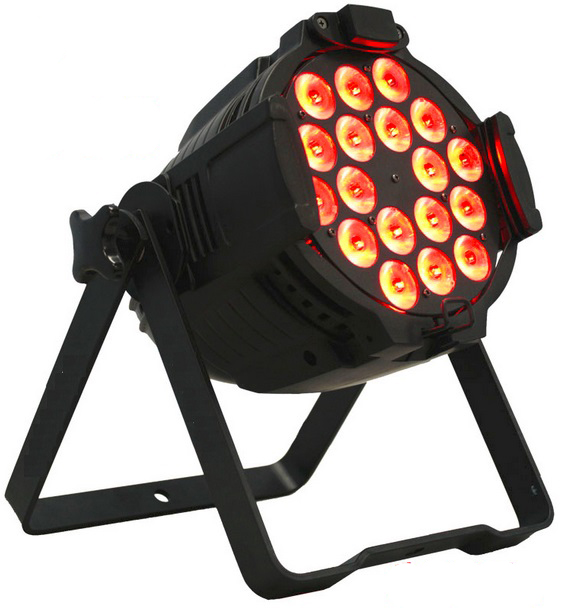 Источник питания: AC100V-240VОбщая мощность: 300 ВтИсточник света: 18 х 12 Вт, RGBW светодиоды высокой мощности Смешивание цветов: RGBW 4 цветаКаналы управления: 4/8 Каналов DMXРежим управления: DMX512, Ведущий / ведомый, активация по звуку и автоматический запускУгол пучка: 25 градусов Сертификация: CE, RoHSКомплектация и вес3-контактный разъем XLRВес нетто: 3 КГВес брутто: 4 кгРазмеры: 260*260*370 мм